							HOUNDSTONE PARK							Gunners Lane, Brympton							Yeovil, Somerset BA22 8SQ							Residential Park for 50+							32 Pitches (approx)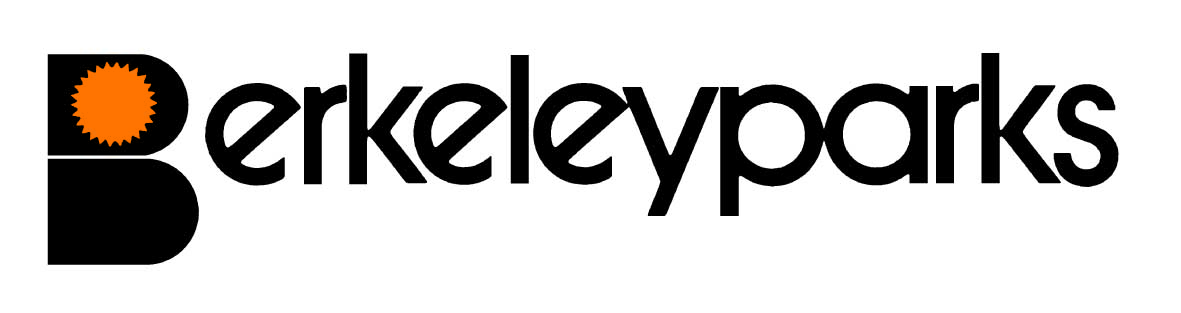 							HOUNDSTONE PARK							Gunners Lane, Brympton							Yeovil, Somerset BA22 8SQ							Residential Park for 50+							32 Pitches (approx)Administered byHead Office:	01935 862079Office HoursBy appointment only (there is no park office at Houndstone Park)Pitch FeesDue on the first day of each month at the park office or by Direct Debit/Standing Order.	Reviewed on 1st January each year.Council TaxBand A. Water/SeweragePayable by Direct Debit/Standing Order.GasLPG gas via your own supplier.ElectricityPayable by Direct Debit/Standing Order.Home InsuranceAll homes must be insured.PetsOne dog or one cat only per home would be considered.Refuse CollectionDustbins are emptied every other Wednesday and recycling boxes every Wednesday.Public TransportBus & main line rail services are in Yeovil.Park FacilitiesMilk & newspapers are delivered daily.Local FacilitiesSuperstore a few minutes drive. Doctors Surgery, Dentist, Library & shops are in Yeovil.Park RulesAll residential park homes have the benefit of a Written Statement under The Mobile Homes Act 2013 (previously The Mobile Homes Act 1983 as amended by the Housing Act 2004).  A specimen copy of this agreement is available on request.  The agreement contains Park Rules to ensure the good management of the park. This information is correct at March 2023.  Every effort has been made to ensure the information provided above is accurate.  However, we cannot accept liability for changes, errors or unintended misinformation.  Please check locally for up to date details prior to proceeding with your purchase, particularly with regard to any aspect important to you.This information is correct at March 2023.  Every effort has been made to ensure the information provided above is accurate.  However, we cannot accept liability for changes, errors or unintended misinformation.  Please check locally for up to date details prior to proceeding with your purchase, particularly with regard to any aspect important to you.